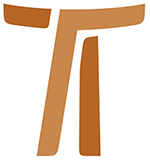 Carta del Ministro generalFr. Mauro Jöhri OFMCap LETTERA RIUNIONI CONSIGLIO GENERALE10 febrero 2016www.ofmcap.org© Copyright by:Curia Generale dei Frati Minori CappucciniVia Piemonte, 7000187 RomaITALIAtel. +39 06 420 11 710fax. +39 06 48 28 267www.ofmcap.orgUfficio delle Comunicazioni OFMCapinfo@ofmcap.orgRoma, A.D. 2016 LETTERA RIUNIONI CONSIGLIO GENERALEProt. N.00076 / 16A Todos los Ministros  y Custodios de la OrdenQueridos hermanos,el Señor les conceda la paz!En el intento por realizar mejor el servicio que nuestra Curia General está llamada a ofrecer a toda la Orden, se presenta la necesidad de darles indicaciones precisas sobre el envío de documentos sobre los diversas situaciones de la vida de la Circunscripción.En los últimos años, la documentación que nos ha llegado de las diversas Circunscripciones era, antes que nada, en formato electrónico, y sólo después, por correo postal o mensajería, nos llegaban los originales en formato de papel. En la práctica, han habido varios casos en que los originales llegaron con mucho retraso a la Curia, a veces debido a problemas relacionados con la oficina de correos, sean nacionales o internacionales, otras veces, en cambio, por retraso en el envío de los originales desde las diversas Circunscripciones. Incluso, en algunos casos, ha habido discrepancia entre el material enviado electrónicamente y el original. Esto ha creado no pocas dificultades en nuestras oficinas administrativas y jurídicas y además, con la Santa Sede.Por tanto, con el fin de ordenar el flujo de los documentos que recibimos, de ahora en adelante la práctica ordinaria de esta Curia será aceptar solamente los documentos originales; los cuales deberán llegar al menos diez días del inicio de la Reunión del Consejo.Les indico a continuación las fechas de las próximas reuniones del Consejo General:7 - 18 de marzo del 201620 junio -1 julio del 201619 - 30 septiembre del 201614 - 18 de noviembre del 201609 - 20 enero del 201727 marzo - 7 abril del 201718 - 29 septiembre del 201720 - 24 noviembre, 20178 - 19 enero del 201812 – 13 Marzo del 201818 a 29 junio del 2018Les recuerdo, sin embargo, queridos hermanos, que esto no excluye en absoluto, el apoyo que la Secretaría General (sg@ofmcap.org) y la Procura General (procura@ofmcap.org) podrán ofrecerles incluso a través de correo electrónico. Ustedes podrán seguir enviando, por adelantado respecto a los originales, los distintos documentos en formato electrónico, especialmente los documentos de carácter jurídico, para evitar que tengan que ser enviados varias veces, debido a estar incompleto o sin las firmas necesarias. La tramitación en las oficinas de la Curia, sin embargo, se iniciará sólo cuando llegan a los originales.Ésta, entonces, será la praxis ordinaria de nuestra Curia, que, sin embargo, sabrá reconocer algunas excepciones, debidas a urgencias reales, pero que serán evaluadas caso por caso. En un espíritu de colaboración, les pido que por favor sigan las indicaciones recibidas. Aprovecho la oportunidad para saludarles fraternalmente,fr. Mauro JöhriMinistro General OFM Cap.
Roma, 10 de febrero 2016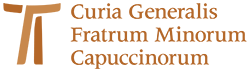 www.ofmcap.org